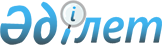 Об утверждении Правил оказания социальной помощи по бесплатному лекарственному обеспечению отдельных категорий граждан
					
			Утративший силу
			
			
		
					Постановление Акимата города Астаны от 13 января 2005 года N 3-1-28п. Зарегистрировано Департаментом юстиции города Астаны 21 января 2005 года N 371. Утратило силу постановлением акимата города Астаны от 12 октября 2007 года N 23-887п



      В соответствии с законами Республики Казахстан "О местном государственном управлении в Республике Казахстан", "О льготах и социальной защите участников, инвалидов Великой Отечественной войны и лиц, приравненных к ним", с учетом решения маслихата города Астаны от 26 мая 2005 года N 143/18-III "О перечне категорий граждан, нуждающихся в оказании социальной помощи за счет средств бюджета города Астаны" акимат города Астаны 

ПОСТАНОВЛЯЕТ:




      



Сноска. Преамбула в новой редакции - 


 постановлением 


 Акимата города Астаны от 9 января 2006 года N 23-6-29п.






      1. Утвердить прилагаемые Правила оказания социальной помощи по бесплатному лекарственному обеспечению отдельных категорий граждан (приложение 1).




      2. 


исключен.





      


Сноска. Пункт 2 в новой редакции - 


 постановлением 


 Акимата города Астаны от 9 января 2006 года N 23-6-29п; исключен - 


 постановлением 


 Акимата города Астаны от 30 марта 2007 года N 23-251п






      3. Постановление акимата города Астаны от 26 февраля 2004 года N 3-1-604п "Об утверждении Правил оказания социальной помощи по бесплатному и льготному лекарственному обеспечению отдельных категорий граждан в 2004 году" (зарегистрировано в Департаменте юстиции города Астаны 18 марта 2004 года за N 316; опубликовано в газетах: "Астана хабары" от 6 апреля 2004 года N 46; "Вечерняя Астана" от 1 апреля 2004 года N 36) признать утратившим силу.




      4. Контроль за исполнением настоящего постановления возложить на заместителя акима города Астаны Толибаева М.Е.


      Аким



      Первый заместитель акима



      Заместитель акима    



      Заместитель акима



      Заместитель акима



      Руководитель аппарата акима



      Директор Государственного




      учреждения "Департамент




      финансов города Астаны"



      Заведующая отделом




      документационной экспертизы



      Директор Государственного




      учреждения "Департамент




      здравоохранения города Астаны" 



      И.о. начальника Государственного




      учреждения "Департамент труда,




      занятости и социальной защиты




      населения города Астаны"





Приложение 1       



к постановлению акимата 



города Астаны      



от 13 января 2005 года



N 3-1-28п       



    



Правила






оказания социальной помощи по бесплатному лекарственному






обеспечению отдельных категорий граждан



      Настоящие Правила оказания социальной помощи по бесплатному лекарственному обеспечению отдельных категорий граждан (далее - Правила) разработаны в соответствии с законами Республики Казахстан "
 О местном государственном управлении в Республике Казахстан 
", "
 О льготах и социальной защите участников, инвалидов Великой Отечественной войны и лиц, приравненных к ним 
", с учетом решения маслихата города Астаны от 26 мая 2005 года N 143/18-III "
 О перечне категорий граждан, нуждающихся в оказании социальной помощи за счет средств бюджета города Астаны 
".



      



Сноска. Преамбула в новой редакции - 


 постановлением 


 Акимата города Астаны от 9 января 2006 года N 23-6-29п.






 


1. Общие положения



      1. При амбулаторном лечении лекарственные средства по рецептам врачей предоставляются бесплатно следующим категориям граждан:



      1) участникам и инвалидам Великой Отечественной войны и лицам, приравненным к ним, статус которых определен статьями 5-8 
 Закона 
 Республики Казахстан "О льготах и социальной защите участников, инвалидов Великой Отечественной войны и лиц, приравненных к ним";



      2) пенсионерам, получателям пенсий за особые заслуги перед Республикой Казахстан.




      Сноска. В пункт 1 внесены изменения - 


 постановлением 


 Акимата города Астаны от 9 января 2006 года N 23-6-29п.


  




      2. Администратором программы "Социальная помощь отдельным категориям нуждающихся граждан по решениям местных представительных органов" (далее - Программа) является Государственное учреждение "Департамент занятости и социальных программ города Астаны" (далее - Администратор).




      Сноска. Пункт 2 в новой редакции - 


 постановлением 


 Акимата города Астаны от 9 января 2006 года N 23-6-29п.


       




      3. В целях реализации Программы в соответствии с законодательством о государственных закупках определяется поставщик лекарственных средств отдельным

 

категориям граждан (далее - Поставщик).



      Администратором заключается договор с Поставщиком, в котором оговариваются обязательства сторон и условия выполнения этих обязательств.




      4. Основанием для бесплатного обеспечения лекарственными средствами являются льготные рецепты врачей установленного образца.




      5. Перечень лекарственных средств, предоставляемых бесплатно для категорий граждан, указанных в пункте 1 настоящих Правил, утверждается ежегодно.




 


 






2. Источник финансирования



      6. Источником финансирования бесплатного обеспечения лекарственными средствами отдельных категорий граждан является бюджет города.




 


 






3. Порядок предоставления






бесплатных лекарственных средств



      7. Городской филиал Республиканского клинического госпиталя для инвалидов Великой Отечественной войны Министерства здравоохранения Республики Казахстан (далее - Клинический госпиталь) в соответствии с утвержденным перечнем лекарственных средств и согласно спискам, представленным Городским филиалом Республиканского государственного казенного предприятия "Государственный центр по выплате пенсий" Министерства труда и социальной защиты населения Республики Казахстан (далее - ГЦВП), осуществляет выдачу льготных рецептов категориям граждан, указанным в пункте 1 настоящих Правил.



      8. ГЦВП осуществляет:



      1) формирование списков граждан, указанных в пункте 1 настоящих Правил, а также вновь назначенных и прибывших граждан и представляет их Администратору один раз в месяц;



      2) контроль за достоверностью списков, представленных Администратору.



      9. Победитель:



      1) осуществляет отпуск лекарственных средств в соответствии с утвержденным перечнем лекарственных средств категориям граждан, указанным в пункте 1 настоящих Правил, при предъявлении ими льготных рецептов, выданных Клиническим госпиталем;



      2) ежемесячно, до 5 числа следующего месяца, представляет Администратору реестры отпущенных лекарственных средств и оригиналы рецептов выданных лекарственных средств.



      10. Администратор, в пределах средств, предусмотренных в бюджете города на соответствующий финансовый год, производит оплату затрат, связанных с бесплатным обеспечением лекарственными средствами отдельных категорий граждан, указанных в пункте 1 настоящих Правил, непосредственно Победителю на основании представленных сверенных реестров отпущенных лекарственных средств, оригиналов выданных рецептов и акта выполненных работ.




Приложение 2      



к постановлению акимата



      города Астаны      



      от 13 января 2005 года



N 3-1-28п        



      Сноска. Приложение 2 в новой редакции - 


 постановлением 


 Акимата города Астаны от 9 января 2006 года N 23-6-29п; исключен - 


 постановлением 


 Акимата города Астаны от 30 марта 2007 года N 23-251п



					© 2012. РГП на ПХВ «Институт законодательства и правовой информации Республики Казахстан» Министерства юстиции Республики Казахстан
				